ПОСТАНОВЛЕНИЕГлавы муниципального образования«Натырбовское сельское поселение»«26» декабря  2016г.                                              № 91.                                              с.Натырбово О передаче в безвозмездное пользование муниципального недвижимого имущества Кошехабльскому районному казачьему обществу Майкопского отдельского казачьего общества Кубанского войскового казачьего общества.                  В соответствии со ст. 17.1 Федерального закона  от 26.07.2006 № 135-ФЗ «О защите конкуренции», ч. 6 ст.31.1 Федерального закона от 12.01.1996 № 7-ФЗ « О некоммерческих организациях»  и в связи с поступлением заявления от атамана Кошехабльского РКО Ступенко Николая Николаевича  «О передаче в безвозмездное пользование нежилого здания»П О С Т А Н О В Л Я Ю :Передать в безвозмездное пользование, сроком на один год,  Кошехабльскому районному казачьему обществу Майкопского отдельского казачьего общества Кубанского войскового казачьего общества административное здание общей площадью 130,5 кв.м. расположенное  по адресу: Республика Адыгея, Кошехабльский район, с. Натырбово,  ул. Советская, 48,  для размещения штаба Кошехабльского районного казачьего общества Майкопского отдельского казачьего общества Кубанского войскового казачьего общества.Заключить договор передачи в безвозмездное пользование муниципального недвижимого имущества, сроком на один год,  с Кошехабльским районным казачьим обществом Майкопского отдельского казачьего общества Кубанского войскового казачьего общества.Настоящее постановление обнародовать на информационном стенде в администрации поселения и разместить на официальном сайте администрации в сети Интернет по адресу: //adm-naturbovo.ru\\Настоящее постановление вступает в силу со дня его подписания.Глава муниципального образования«Натырбовское сельское поселение»                                    Н.В.КасицынаУРЫСЫЕ ФЕДЕРАЦИЕАДЫГЭ РЕСПУБЛИКМУНИЦИПАЛЬНЭ  ГЪЭПСЫКIЭ ЗИIЭ «НАТЫРБЫЕ  КЪОДЖЭ ПСЭУПI»385434 с. Натырбово,ул. Советская № 52тел./факс 9-76-69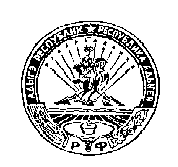 РОССИЙСКАЯ ФЕДЕРАЦИЯРЕСПУБЛИКА АДЫГЕЯМУНИЦИПАЛЬНОЕ ОБРАЗОВАНИЕ«НАТЫРБОВСКОЕ СЕЛЬСКОЕ ПОСЕЛЕНИЕ»385434 с. Натырбово, ул. Советская № 52тел./факс 9-76-69